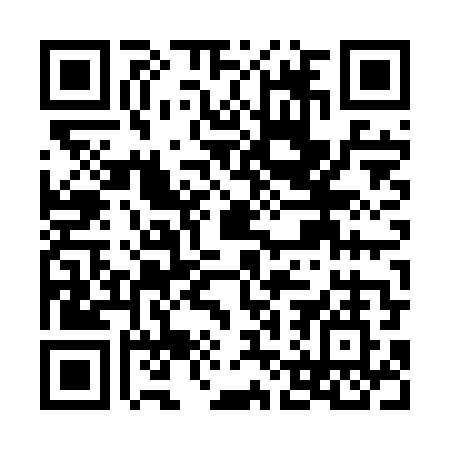 Ramadan times for Rumunki Lipnowskie, PolandMon 11 Mar 2024 - Wed 10 Apr 2024High Latitude Method: Angle Based RulePrayer Calculation Method: Muslim World LeagueAsar Calculation Method: HanafiPrayer times provided by https://www.salahtimes.comDateDayFajrSuhurSunriseDhuhrAsrIftarMaghribIsha11Mon4:114:116:0611:533:445:415:417:2912Tue4:094:096:0411:533:455:435:437:3113Wed4:064:066:0211:533:475:455:457:3314Thu4:034:035:5911:523:485:465:467:3515Fri4:014:015:5711:523:505:485:487:3716Sat3:583:585:5411:523:515:505:507:3917Sun3:563:565:5211:513:535:525:527:4118Mon3:533:535:5011:513:545:545:547:4319Tue3:503:505:4711:513:565:555:557:4620Wed3:473:475:4511:513:575:575:577:4821Thu3:453:455:4311:503:585:595:597:5022Fri3:423:425:4011:504:006:016:017:5223Sat3:393:395:3811:504:016:036:037:5424Sun3:363:365:3511:494:036:046:047:5625Mon3:343:345:3311:494:046:066:067:5826Tue3:313:315:3111:494:056:086:088:0127Wed3:283:285:2811:484:076:106:108:0328Thu3:253:255:2611:484:086:116:118:0529Fri3:223:225:2411:484:096:136:138:0730Sat3:193:195:2111:484:116:156:158:0931Sun4:164:166:1912:475:127:177:179:121Mon4:134:136:1612:475:137:197:199:142Tue4:104:106:1412:475:157:207:209:163Wed4:074:076:1212:465:167:227:229:194Thu4:044:046:0912:465:177:247:249:215Fri4:014:016:0712:465:197:267:269:246Sat3:583:586:0512:455:207:277:279:267Sun3:553:556:0212:455:217:297:299:298Mon3:523:526:0012:455:227:317:319:319Tue3:483:485:5812:455:247:337:339:3410Wed3:453:455:5512:445:257:347:349:36